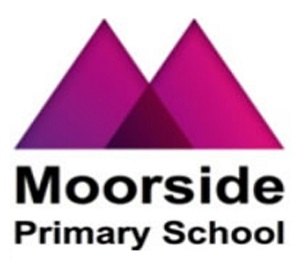 PE and Sport Premium 2018-2019Since joining the WEST Trust in November 2018, the school has worked collaboratively with the other schools in the Trust to further develop the PE provision at Moorside Primary School Summary of intended P. E Grant Spending 2018-2019Summary of intended P. E Grant Spending 2018-2019Summary of intended P. E Grant Spending 2018-2019Summary of intended P. E Grant Spending 2018-2019Summary of intended P. E Grant Spending 2018-2019Key Priority 1 : Increased confidence, knowledge and skills of all staff – Professional Development CPDKey Priority 1 : Increased confidence, knowledge and skills of all staff – Professional Development CPDKey Priority 1 : Increased confidence, knowledge and skills of all staff – Professional Development CPDKey Priority 1 : Increased confidence, knowledge and skills of all staff – Professional Development CPDKey Priority 1 : Increased confidence, knowledge and skills of all staff – Professional Development CPDImpact on PupilsActionsFundingEvidence and impact Sustainability and next stepsStaff skilled in a range of PE programmesPE & Sports Service Package purchased from LA£3,695Review package by assessments and observationsCheck quality and value for moneySpecialised TrainingEAGLES£6003rd place in Y5 tournamentY6 Tournament to follow later in year Not shown in expenditure as yet but already been involved in 4 weeks training for Y5 and a tournamentBuying in specialised trainingNewcastle PE and School Sport Service£143Course reviewReview training packages in April 2019Purchasing specialised training for lunchtime staffSLA - LA£700 booked Review once course taken placeThis has been provisionally bookedSpecialised SupportLiz Conway£480PE Assessments and observationsConsider programmes in future use dependant on quality of serviceGymnastics INSETLeadership to review training contentPrice to be confirmedLeadership will review once training has taken place with staffLeadership to review training content prior to and after training session and then make recommendationsComplete sports packages and assessments to ensure that staff have the confidence, skills and abilities to provide a greater variety of activities within lessons.Newcastle United Foundation providing a range of programmes(Primary Stars)  £2,850Head Teacher will formulate programmeLeadership as well as TLR’s will observe and assess the skills of the pupils and the staff prior to and after the programme to ensure value and effectiveness Teachers must use the programme to up skill and in time, take over the provision.Key Priority 2 :  Identifying the non-participates and most ableKey Priority 2 :  Identifying the non-participates and most ableKey Priority 2 :  Identifying the non-participates and most ableKey Priority 2 :  Identifying the non-participates and most ableKey Priority 2 :  Identifying the non-participates and most ableImpact on PupilsActionsFundingEvidence and impact Sustainability and next stepsSelf Esteem – Gain confidence in swimmingSwimming Badges£150 TBCImproved self confidenceMeasure success Review teaching of lessonsNormally children will have the opportunity to gain a badge in the Summer termParticipation in other eventsIncreased participating in competitions £0 minimal small diesel costsAttended a Basketball tournament in February 2019 at the new Eagles Community Arena.Continue to promote involvement Key Priority 3 :  Empowering Pupils – Poverty  ProofingKey Priority 3 :  Empowering Pupils – Poverty  ProofingKey Priority 3 :  Empowering Pupils – Poverty  ProofingKey Priority 3 :  Empowering Pupils – Poverty  ProofingKey Priority 3 :  Empowering Pupils – Poverty  ProofingImpact on PupilsActionsFundingEvidence and impact Sustainability and next stepsContinue to support the provision for a free PE Kit for pupils joining our schoolPE Uniform£1,989 to day estimated cost £3,000All pupils wear the same kitDepending on funds committed to support this provision. In future years may have to reduce what the school providesKey Priority 4 :  Improving pupil’s health and well beingKey Priority 4 :  Improving pupil’s health and well beingKey Priority 4 :  Improving pupil’s health and well beingKey Priority 4 :  Improving pupil’s health and well beingKey Priority 4 :  Improving pupil’s health and well beingImpact on PupilsActionsFundingEvidence and impact Sustainability and next stepsFitness Classes for parentsParent Support Advisor has arranged for fitness classes for parents to encourage a healthy and fit approach No actual cost apart from Parent Support time Improved fitness for parents may encourage good practice at homeLittle cost - sustainableKey Priority 5 :  Community (Building Local Relationships) Key Priority 5 :  Community (Building Local Relationships) Key Priority 5 :  Community (Building Local Relationships) Key Priority 5 :  Community (Building Local Relationships) Key Priority 5 :  Community (Building Local Relationships) Impact on PupilsActionsFundingEvidence and impact Sustainability and next stepsMore expertise within the teaching staffYouth Trust£200Improved awarenessMonitor value for moneyKey Priority 6  : Providing the Tools (Resources)Key Priority 6  : Providing the Tools (Resources)Key Priority 6  : Providing the Tools (Resources)Key Priority 6  : Providing the Tools (Resources)Key Priority 6  : Providing the Tools (Resources)Impact on PupilsActionsFundingEvidence and impact Sustainability and next stepsProviding pupils with a range of resources Leadership and PE Lead to audit resources£1,000 anticipatedReplacement of old stockAudit of current stock required